Уважаемые коллеги!В дополнение к ранее направленному письму департамента от 28.04.2018 № ИХ.24-2574/18 направляем информацию Департамента государственной политики в сфере защиты прав детей Минобрнауки России о сроках проведения Всероссийской интернет-олимпиады для школьников на знание правил дорожного движения для 5-8 классов и 9-11 классов.Приложение: на 4 л. в 1 экз.(4852) 72-83-23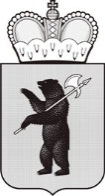 ДЕПАРТАМЕНТ ОБРАЗОВАНИЯЯРОСЛАВСКОЙ ОБЛАСТИСоветская ул., д. . Ярославль, 150000Телефон (4852) 40-18-95Факс (4852) 72-83-81e-mail: http://yarregion.ru/depts/dobrОКПО 00097608, ОГРН 1027600681195,ИНН / КПП 7604037302 / 760401001ИХ.24-4619/18 от 30.07.2018На №     ИХ.24-2574/18     от           Руководителям органов местного самоуправления, осуществляющих управление в сфере образованияРуководителям государственных общеобразовательных организаций О проведении Всероссийской интернет-олимпиады на знание ПДДС.В. Астафьева